Location 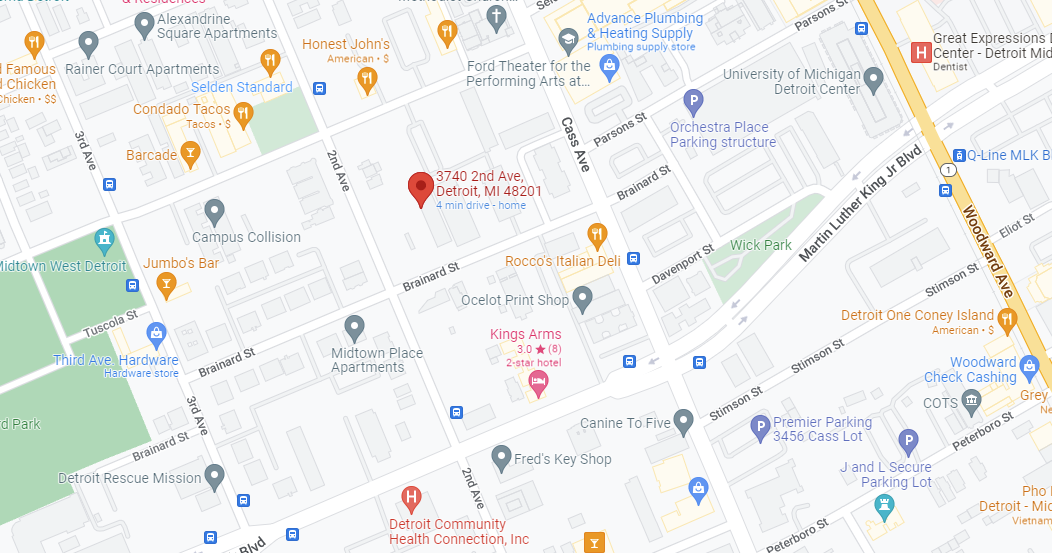 Street View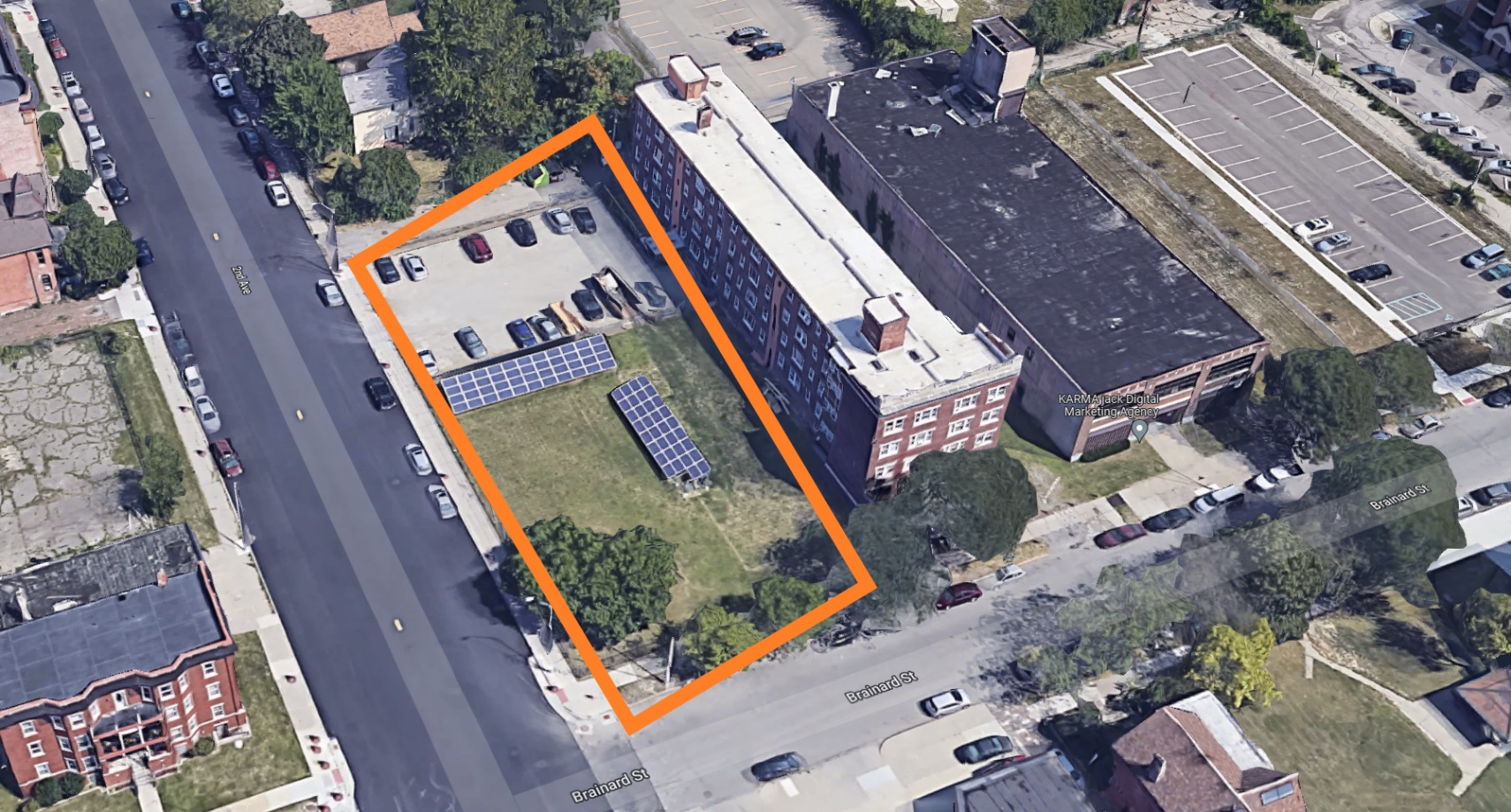 DEGC Project Evaluation ChecklistDEGC Project Evaluation ChecklistDEGC Project Evaluation Checklist3740 Second Mixed-Use New ConstructionDeveloper: Greatwater CapitalPrinciples: Jed Howbert & Matt Temkin3740 Second Mixed-Use New ConstructionDeveloper: Greatwater CapitalPrinciples: Jed Howbert & Matt Temkin3740 Second Mixed-Use New ConstructionDeveloper: Greatwater CapitalPrinciples: Jed Howbert & Matt TemkinNeighborhood Enterprise Zone, PA 147 New – New allocation; exemption for the development of residential housing located within eligible distressed communities. Full taxable value taxed at discounted rate determined by the until the final three years when phase out occurs.Neighborhood Enterprise Zone, PA 147 New – New allocation; exemption for the development of residential housing located within eligible distressed communities. Full taxable value taxed at discounted rate determined by the until the final three years when phase out occurs.Neighborhood Enterprise Zone, PA 147 New – New allocation; exemption for the development of residential housing located within eligible distressed communities. Full taxable value taxed at discounted rate determined by the until the final three years when phase out occurs.DEGC RecommendationApproval of the NEZ DistrictApproval of the NEZ DistrictRequest TypeNEZ DistrictNEZ DistrictLocationLocationLocationAddress3740 Second3740 SecondCity Council DistrictDistrict 5District 5NeighborhoodMidtownMidtownBuilding UseBuilding UseBuilding UseResidential Square Footage25,41025,410Retail Square Footage3,0003,000Parking Spaces44; SD2 Zoning does not require retail parking44; SD2 Zoning does not require retail parkingProject DescriptionProject DescriptionProject Description3740 Second Avenue is a 4-story mixed-use new construction development at the corner of 2nd Ave and Brainard St. This new construction development will create 57 residential studio and one-bedroom units and 3,000 SqFt of commercial space to be used for added amenities for the residents and surrounding community. 20% of the residential units are income restricted for residents making 80% AMI or below and the remaining units are below 120% AMI to create workforce housing. The developer has recently completed construction and is leasing two nearby buildings at: 3444 Second Ave and 686 Brainard. The adjacent property at 8484 Brainard is being renovated and will be complete by June 2022. 3740 Second Avenue is a 4-story mixed-use new construction development at the corner of 2nd Ave and Brainard St. This new construction development will create 57 residential studio and one-bedroom units and 3,000 SqFt of commercial space to be used for added amenities for the residents and surrounding community. 20% of the residential units are income restricted for residents making 80% AMI or below and the remaining units are below 120% AMI to create workforce housing. The developer has recently completed construction and is leasing two nearby buildings at: 3444 Second Ave and 686 Brainard. The adjacent property at 8484 Brainard is being renovated and will be complete by June 2022. 3740 Second Avenue is a 4-story mixed-use new construction development at the corner of 2nd Ave and Brainard St. This new construction development will create 57 residential studio and one-bedroom units and 3,000 SqFt of commercial space to be used for added amenities for the residents and surrounding community. 20% of the residential units are income restricted for residents making 80% AMI or below and the remaining units are below 120% AMI to create workforce housing. The developer has recently completed construction and is leasing two nearby buildings at: 3444 Second Ave and 686 Brainard. The adjacent property at 8484 Brainard is being renovated and will be complete by June 2022. Rental BreakdownRental BreakdownRental BreakdownTotal Units57 Residential Units 57 Residential Units Affordable Units7 Studio units; 5 one-bdrm units = 12 units at 80% AMI7 Studio units; 5 one-bdrm units = 12 units at 80% AMIStudio26 units, 370sf; $1,150/mo rent 26 units, 370sf; $1,150/mo rent 1 Bedroom19 units, 550sf; $1,400/mo rent 19 units, 550sf; $1,400/mo rent UnderwritingUnderwritingUnderwritingWith IncentiveWithout IncentiveInternal Rate of Return13.1%8.1%Cash on Cash11.4%7.1%Project CostsProject CostsProject CostsTotal Investment$11.8M$11.8MUses$9.3M Hard Construction (79%), $2.5M Soft Costs (21%)$9.3M Hard Construction (79%), $2.5M Soft Costs (21%)Sources$5.9M Equity (50%); $5.9 million (50%)$5.9M Equity (50%); $5.9 million (50%)Project Benefits (15 years)Project Benefits (15 years)Project Benefits (15 years)Estimated jobs0 FTE, 30 construction jobs0 FTE, 30 construction jobsEstimated city benefits before tax abatement$1,722,614$1,722,614Total nominal value of NEZ$467,834$467,834Less cost of services & utility deductions$411,013$411,013Net benefit to city $843,767$843,767